Erian GUHA Model TesterDokumentace aplikace pro zpětnou vazbu vytvořené v rámci TAČR TA04011691Získání zpětné vazby k chování data miningového modeluPro vyhodnocení chování data miningového modelu začleněného do business pravidla v systému Erian je v současné době využívána kombinovaná implementace v interpretu data miningového modelu začleněného v komponentě ExternalModel vložitelné do těla business pravidlav podobě samostatné aplikace Erian GUHA Model Tester V rámci interpretu data miningového modelu v systému Erian je implementována podpora pro shromažďování informací o chování jednotlivých využitých asociačních pravidel. Dané informace jsou logovány v rámci úložiště systému Erian. Informacemi, které je možné následně analyzovat, jsou záznamy o:aktivacích jednotlivých pravidel (tj. splnění podmínky dané daným pravidlem)„podmínkou pravidla“ je v případě využití modelu pro řešení klasifikačních úloh splnění podmínek definovaných antecedentem a podmínkou asociačního pravidla; v případě využití možnosti vracení měr zajímavosti dojde k aktivaci při splnění (pravdivosti) podmínek představovaných všemi částmi asociačního pravidla – tj. antecedentem, konsekventem i případnou podmínkouvyužití konkrétního pravidla jako výsledku vyhodnocení celého data miningového modelutj. dané pravidlo je preferovanou variantou z hlediska vyřešení konfliktních pravidelData potřebná pro vyhodnocení zpětné vazbyPro využití aplikace zpětné vazby je v současné verzi potřeba mít k dispozici data miningový model tvořený asociačními pravidly ve formátu GUHA PMML a export záznamu z úložiště (databáze) systému Erian ve formátu CSV.Pro korektní vyhodnocení je nadále potřeba mít informaci o tom, jaký typ interpretu je využit v rámci ExternalModelu v business pravidle (tj. zda je cílem klasifikace/doporučování, či vracení hodnot měr zajímavosti).Uživatelské rozhraní a ovládání aplikaceAplikace disponuje jednoduchým uživatelským rozhraním, v rámci kterého uživatel nejprve vybere soubory s potřebnými daty a zadá potřebné parametry pro vyhodnocení – viz obrázek 1.Následně má uživatel k dispozici dvě varianty zobrazení výsledků:zobrazení v podobě histogramu (viz obrázek 2)zobrazení v tabulkové podobě (viz obrázek 3)Varianta zobrazení v podobě histogramu je výhodná pro rychlý přehled o aktivacích jednotlivých pravidel a pro možnost vizuálního porovnání rozložení četností aktivací/vrácení výsledných pravidel v rámci vyhodnocování dat z různých časových období. Při zastavení myši nad konkrétním „sloupcem“ v histogramu je uživateli zobrazena informace o konkrétním asociačním pravidle, kterého se daný sloupec týká.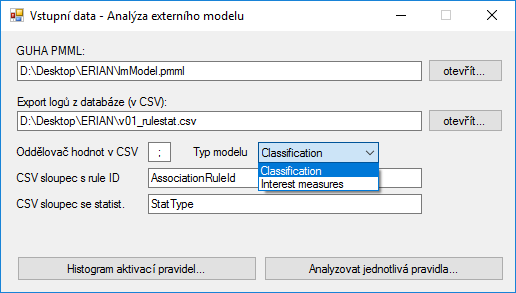 Obrázek 1 Aplikace Erian GUHA Model Tester - zadání vstupních dat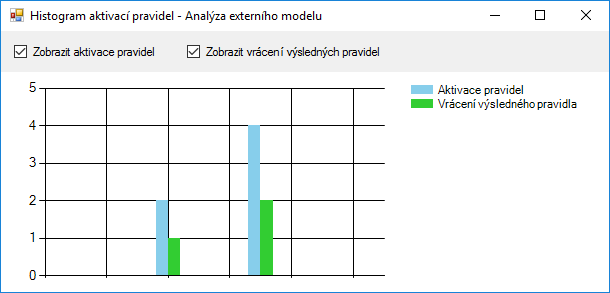 Obrázek 2 Aplikace Erian GUHA Model Tester – zobrazení logů v podobě histogramuZobrazení v podobě tabulky je výhodné pro podrobnější analýzu chování jednotlivých asociačních pravidel. V tomto zobrazení má uživatel možnost upravovat využívaný data miningový model prostřednictvím odstranění vybraných pravidel. Po provedené úpravě modelu je při kliknutí na tlačítko „Uložit upravený model…“ výsledný model uložen opět v podobě GUHA PMML. Lze ho tedy nahrát do komponenty ExternalModel v business pravidle v systému Erian, které se následně začne chovat dle upraveného modelu.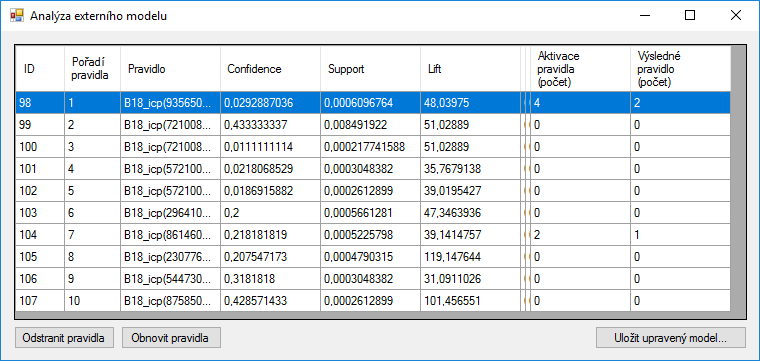 Obrázek 3 Aplikace Erian GUHA Model Tester – zobrazení logů v podobě tabulkyVyhodnocení dat využitých k data miningu systémem ErianPro jednoduché hromadné otestování dat využitých pro dolování má uživatel k dispozici jednoduché rozhraní (viz obrázek 4) pro možnost odeslání dat webové službě systému Erian. Pro otestování uživatel vybere vstupní data v podobě CSV soubor a definuje vzor odesílaných dat. Odesílaná data (v názvosloví systému Erian „doklad“) jsou ve vstupním CSV souboru představována jedním řádkem, v odesílané podobě poté XML strukturou v závislosti na typu daných dat. Pro definování vzoru XML struktury jsou využívány symbolické zástupné symboly představující hodnoty jednotlivých sloupců odvozené od jejich názvů či od jejich pořadí v CSV souboru. Např. {{Id}}.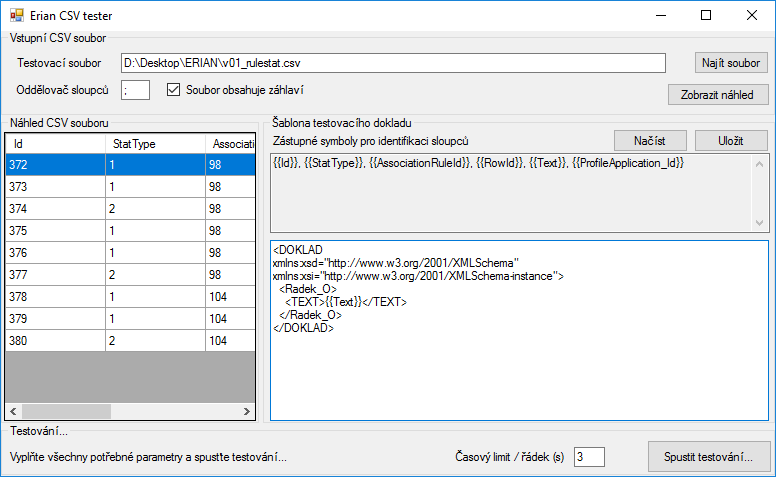 Obrázek  Rozhraní pro odeslání dat využitých pro data mining pro vyhodnocení systémem ErianImplementaceV současné verzi je aplikace Erian GUHA Model Tester implementována v podobě samostatné aplikace. Aplikace je vytvořena v jazyce C# pro rozhraní .NET Framework 4.5.2. V rámci implementace je kromě standartních prostředků daného rozhraní využita také komponenta CsvHelper.Výsledkem kompilace projektu pro zpětnou vazbu je dvojice samostatných spustitelných souborů – hlavní část aplikace zaměřená na zobrazování zpětné vazby (ErianDbLogs.exe) a aplikace pro spuštění vyhodnocení dat využitých pro data mining přes standartní webovou službu systému Erian (ErianCsvTester.exe)